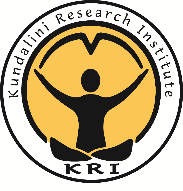 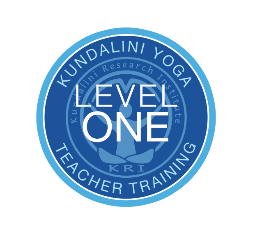 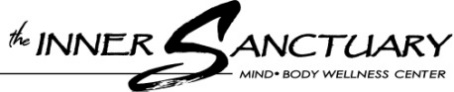 	                      Registration Form                   Kundalini Teacher Training - Level 1         As taught by Yogi Bhajan (KRI Approved)        November 2020 – June 2021Legal Name (print)________________________________________________________Spiritual Name (print)_____________________________Birth date_________________Mailing Address___________________________________________________________Best Phone ______________________Email ___________________________________Emergency Contact_________________________Relationship _____________________Emergency Contact Phone ________________________Payment Options:____  Deposit $500____  EARLY BIRD ($3,095 minus deposit) by 2/18/20, after____ ($3,295 minus deposit) until 8/18/20, after____ ($3,495 minus deposit)Payment Methods:Mail your check Payable to The InnerSanctuary and completed Registration Form to the address  below.To process credit card charge call 315-345-8672. Mail your Registration Form to the address below.  (I understand that all credit card payments will be assessed a 3% finance charge.) Visit www.innersanctuaryCNY.com to pay via Paypal.  Mail Registration form to the address below.Address:  The Innersanctuary, 7271 State Fair Blvd, Baldwinsville, NY  13027______________________________________________        Date _______________________Student Signature______________________________________________        Date  _______________________The InnerSanctuary of CNY, Inc. For information call 315-345-8672 or email innersanctuarycny@gmail.com(No refunds, returns or exchanges after 9/22/20; however, if the course is cancelled, money will be refunded)